BARKERS POINT FAMILY FUN RUNSATURDAY Nov. 2ndBarkers Point School & TrailWe are having a Barkers Point Fun Run on Saturday Nov. 2nd starting at 9:00 AM. Hope that you can come!K-2 CRAZY FUN RUN & EXERCISE			9:00 A.M.	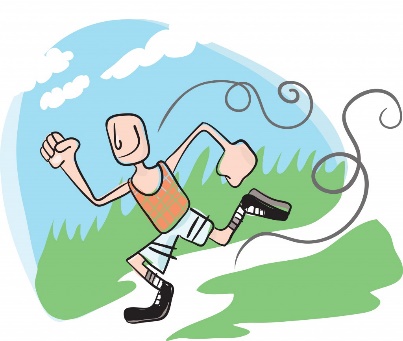 Run around the school grounds doing exercises and acting goofy!Grade Three 1Km. Trail Race				9:30 A.M. Run the trail out and back for 1 Km.	Grade Four & Five 2Km Trail Race			10:00 A.M. 	Run the trail out to the Greenwood Drive Church and back.	Entrance Fee: $5.00 per child or $10.00 per family. Easy to register online…. Use this link https://anglophonewest.schoolcashonline.com/ or the link from the school website. (Money will go towards the Barkers Point Community Fund (a fund which serves BPS families in need).Bagels/Yogurt/hot chocolate/coffee following the race at the school.